Промежуточная аттестация по английскому языку за 1 полугодие 9 класса Характеристика структуры и содержания тестов №1-4Тест состоит из двух частей:письменной (разделы 1–5, включающие задания по аудированию,чтению, задания на контроль лексико-грамматических навыков учеников и знания речевого этикета);письменной (раздел 6, содержащей задание по письму)устной (раздел 7, содержащий задания по говорению).1.Назначение КИМ – оценить уровень усвоения учащимися материала модулей №1-52. Документы, определяющие содержание диагностической работыСодержание теста определяется на основе Федерального государственного образовательного стандарта основного общего образования 3. Характеристика структуры КИМ.Работа включает 58 заданий. Распределение заданий КИМ по типам даётся в таблице 1.Таблица 1. Распределение заданий по типамКО – задания с кратким ответом, РО – задания с развернутым ответом4. Жанрово-стилистическая принадлежность текстов, используемыхв разделе 5 (задания по аудированию) и разделе 4 (задания по чтению)В разделе 5 (задания по аудированию) используются высказываниясобеседников в распространенных стандартных ситуациях повседневногообщения по теме модулей 1-4 учебника.Длительность звучания текста для аудирования – 1,5–2 минуты.В аудиозаписи все тексты звучат дважды. Тексты для аудирования звучатв исполнении носителей языка.В разделе 4 (задания по чтению) используются прагматические, научно-популярные, публицистические и художественные тексты.Объем текстов для чтения – 200-250 слов.Языковая сложность текстов для аудирования и чтения соответствуетбазовому уровню сложности теста.Тематическое содержание текстов для аудирования и чтенияопределяется предметным содержанием речи, представленном в модулях 1-4 учебника.5. Распределение заданий КИМ по содержанию, проверяемым умениями способам деятельностиВ тесте проверяется иноязычная коммуникативнаякомпетенция учащихся 9 класса. Тест нацелен напроверку речевых умений выпускников в четырех видах речевой деятельности (аудировании, чтении, письме, говорении), а также некоторыхязыковых навыков. В частности, в экзаменационной работе проверяются:умение понимать на слух основное содержание прослушанного текстаи умение понимать в прослушанном тексте запрашиваемую информацию;умение читать текст с пониманием основного содержания и умениепонимать в прочитанном тексте запрашиваемую информацию;навыки использования языковых единиц в коммуникативно-значимомконтексте;умение устного и письменного иноязычного общения в предлагаемыхкоммуникативных ситуациях.6. Дополнительные материалы и оборудованиеПеречень дополнительных материалов и оборудования утвержден приказом Рособрнадзора.Каждая аудитория для проведения письменной и устной части теста поиностранным языкам должна быть оснащена техническим средством,обеспечивающим качественное воспроизведение аудиозаписей на компакт-дисках (СD) для выполнения заданий раздела 5 «Задания по аудированию».7. Продолжительность тестаВремя выполнения первых 5-ти заданий составляет 45 минут. Время выполнения задания по письму составляет 20 минут, по говорению составляет 3.5 минуты на ученика.8. Система оценивания выполнения отдельных заданий и диагностической работы в целомКаждое правильно выполненное задание 1–34 оценивается 1 баллом, задания 35-57 – 2 баллами.  Выполнение заданий в разделе 6 и 7оценивается по критериям (письмо - максимально 10 баллов, говорение – максимально 7 баллов).Уровень сложности заданий определяется сложностью языковогоматериала и проверяемых умений, а также типом задания.Таблица 4. Таблица перевода баллов в отметки по пятибалльной шкалеКодификатор планируемых умений Предметное содержание речи (во всех разделах работы)  Контрольно-измерительные материалы 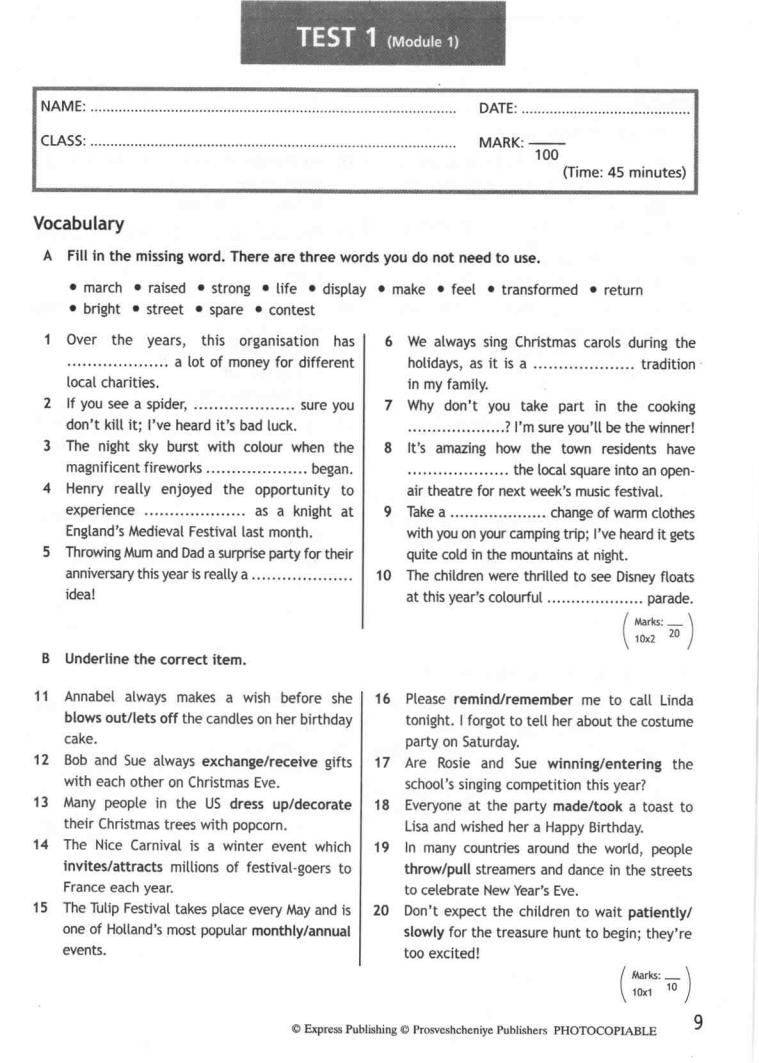 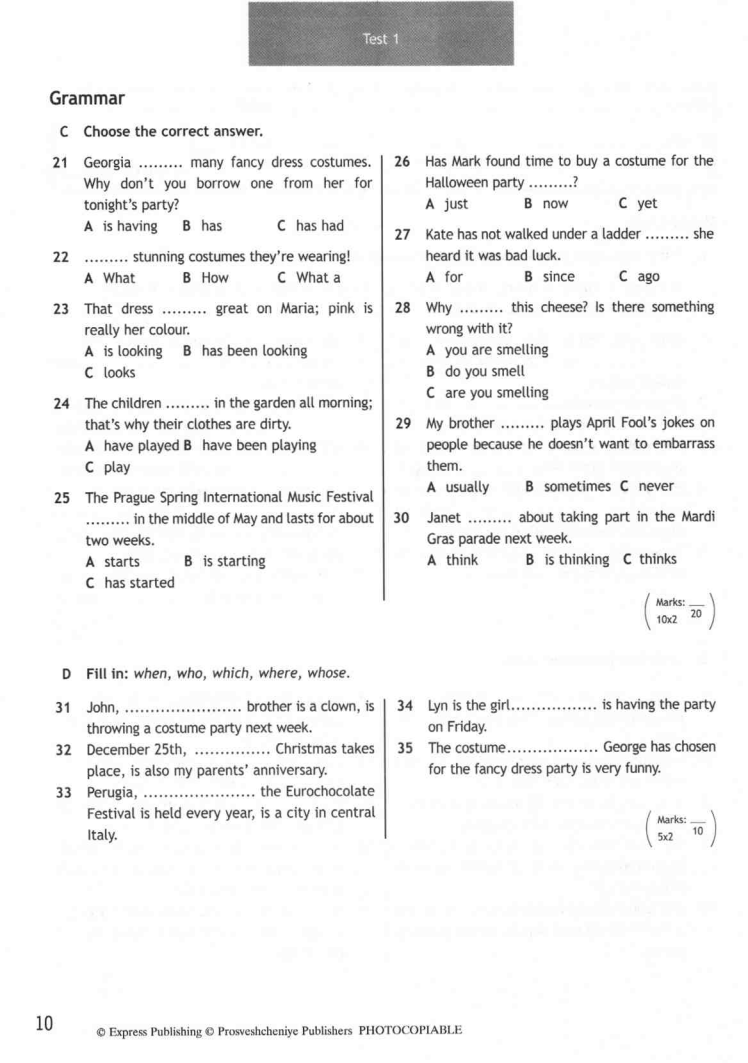 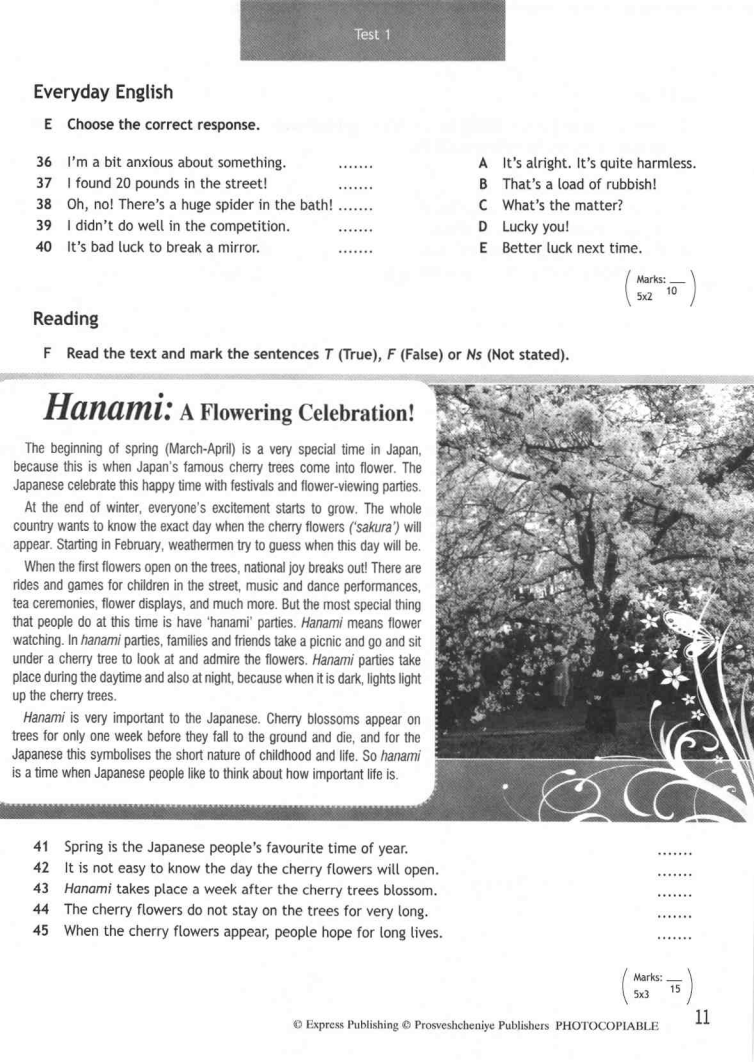 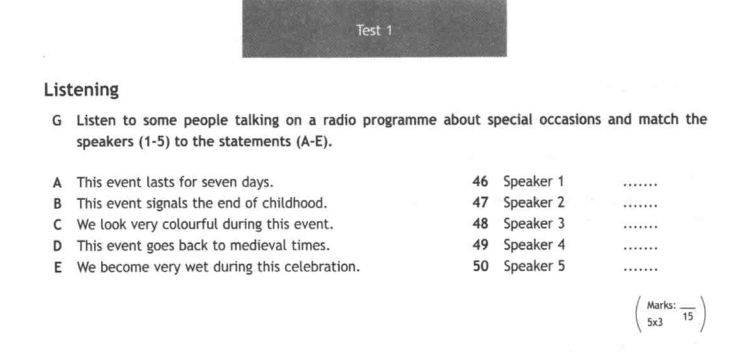  Writing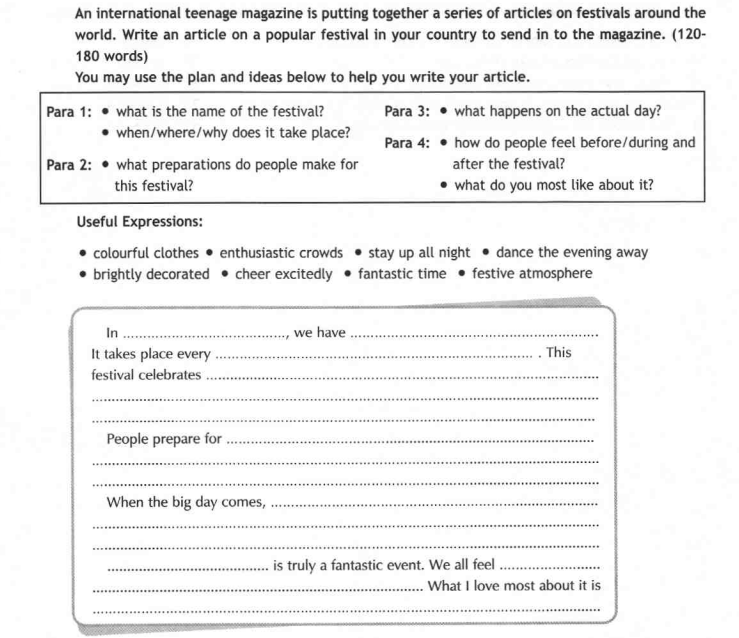  SpeakingYou are going to give a talk about reading books. You will have to start in 1.5 minutes and speak for not more than 2 minutes (1—12 sentences)Remember to say:What kinds of books modern teenagers enjoy reading;Whether libraries are necessary nowadays or not, and why;What book you have read recently, and what it was about;What your attitude to reading is.You have to talk continuously.Раздел тестаЧисло заданийТип заданияУровень сложности заданияМаксимальный баллРаздел 1 (лексика)18КОБ30Раздел 2 (грамматика)10КОБ20Раздел 2 (грамматика)5КОП10Раздел 3 (речевой этикет)5КОБ10Раздел 4 (чтение)5КОБ15Раздел 5 (аудирование)5КОБ15Раздел 6 (письмо)1РОБ10Раздел 7 (говорение)1РОП7Итого50117Отметка по пятибалльной шкале«2»«3»«4»«5»Баллы0–5051-7677-9899-117№ заданияОписание элементов содержания, проверяемыхв ходе тестаA, Bупотребление в письменной речи в их основном значении изученные лексические единицы (слова, словосочетания, реплики-клише речевого этикетаC,DНавыки оперирования языковыми средствами в коммуникативно- значимом контексте . Грамматические формыраспознавать и употреблять в речи различные коммуникативные типы предложений: повествовательные (в утвердительной и отрицательной форме) вопросительные (общий, специальный, альтернативный и разделительный вопросы), побудительные (в утвердительной и отрицательной форме) и восклицательные;распознавать и употреблять в речи глаголы в наиболее употребительных временных формах действительного залога: Present Simple, Future Simple и Past Simple, Present и Past Continuous, Present Perfect;распознавать и употреблять в речи модальные глаголы и их эквиваленты (may, can, could, be able to, must, have to, should);распознавать и употреблять в речи конструкции с глаголами на -ing: to love /hate doing something; stop talkingраспознавать и употреблять в речи количественные и порядковые числительные;распознавать и употреблять в речи глаголы в наиболее употребительных временных формах действительного залога: Present Simple, Future Simple и Past Simple, Present и Past Continuous, Present Perfect;распознавать и употреблять в речи глаголы в следующих формах страдательного залога: Present Simple Passive, Past Simple Passive;распознавать и употреблять в речи различные грамматические средства для выражения будущего времени: Simple Future, to be going to, Present ContinuousEупотребление в устной и письменной речи в ситуациях формального и неформального общения основных норм речевого этикета, принятых в странах изучаемого языка;F Выборочное понимание нужной информации, представленной в явном и в неявном виде, в несложных аутентичных текстах, содержащих отдельные неизученные языковые явления.GВыборочное понимание необходимой/запрашиваемой информации в несложных звучащих аутентичныхтекстахJписать личное письмо в ответ на письмо-стимул с употреблением формул речевого этикета, принятых в стране изучаемого языка: сообщать краткие сведения о себе и запрашивать аналогичную информацию о друге по переписке; выражать благодарность, извинения, просьбу; давать совет и т. д. (объемом 100–120 слов, включая адрес);писать небольшие письменные высказывания с опорой на образец/ план.IГоворение: построение связного монологического высказывания с опорой на зрительную наглядность и/или вербальные опоры (ключевые слова, план, вопросы) в рамках освоенной тематики;Взаимоотношения в семье и с друзьями. Конфликты и их разрешение. Семейные праздники. Место жительства. Обязанности по дому. Взаимоотношения в семье. Общение с соседями.Внешность и характер человека (литературного персонажа).  Черты характера. Описание внешности. Внешность и внутренний мир.Досуг и увлечение современного подростка. Живопись. Технологии: проблемы. Виды искусства. Музыка. Кино. Чтение. Волонтерское движение. Преданность своему увлечению.Здоровый образ жизни. Психологическое здоровье. Посещение врача. Полезные привычки. Личная безопасность. Экстремальный спорт. Сбалансированное питание.